Construction Electrical Technology (CELTEC)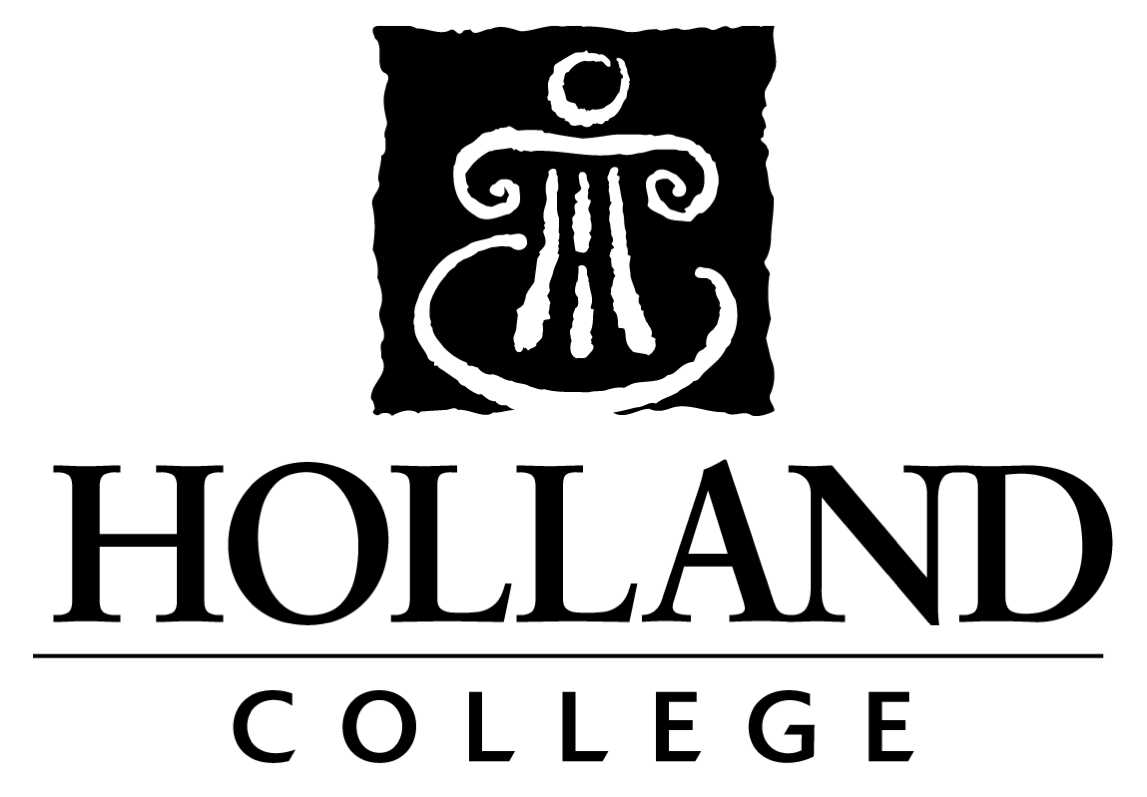 Congratulations and Welcome to the Construction Electrical Technology Program Instructors’ Contact Information:   Ray Murphy	Scott Zwicker			                             Phone: 902- 888-6428	Phone: 902- 888-6749E-mail: rgmurphy@hollandcollege.com                          	E-mail: sczwicker@hollandcollege.comProgram Secretary:			Ruth Rundle 902-888-6448					rsrundle@hollandcollege.comStart Date & Time:                       	September 1, 2021Location of Classroom:	         	Room #73-Waterfront Campus, 98 Water Street, SummersideChristmas Break:		         	End of Semester 1 - December 10, 2021Start of Semester 2 - January 6, 2022February Break:			 February 22 – 28, 2022Easter Break:				April 15– 18, 2022End of Semester Two:                          May 7, 2022Facebook Page: 			CELTEC 2021/2022Required Materials for the first day: Pencil or a pen for orientation day. Paper pencils/pens, and binders for 1st day of class.Tools and safety clothing/uniforms: Hard toed safety shoes/boots as well as safety glasses will be required once labs start. If you do not already have safety shoes, we recommend you wait till you get your student ID. Your HC student ID will provide you with discounts at various retailers. Safety boots/shoes need to be CSA certified with the green triangle, as well have an electrical insulation rating indicated by the omega sign label. You may shop for safety glasses at any time. Find a clear pair that are ANSI Z87.1 certified (will be stamped with ANSI Z87.1 on them, usually on the arm). Find a pair you find comfortable and that do not have a dark tint. Almost all of our work/labs are 99% indoors, dark tinted safety glasses will impair your ability to see under normal indoor lighting situations. We recommend you wait to receive your tool list before purchasing anything. Tools can be expensive, and we appreciate that students are on a budget, so our list is quite specific. You may have existing tools or safety clothing that will meet the requirements of the program.  It is recommended that you not purchase additional tools or safety clothing until you have discussed program requirements with Instructors. Allow $400.00 for tool purchase (if all required). Allow $250.00 for safety clothing (if all required).Resources: A complete book list will be provided to you as well as a tool list during orientation.It is highly recommended that you purchase the CASIO FX-260 calculator, (can be found at Waterfront Campus bookstore or Staples). This is the only calculator that is permitted for use on apprenticeship exams, so we highly encourage students to purchase one to become comfortable with its functionality. Social Media: Please join our class Facebook page CELTEC 2021/2022. It is a closed group, so you will have to ask permission to join. There you will find pictures and highlights from and about our campus and program. We look forward to meeting you all in the fall